EXERCICES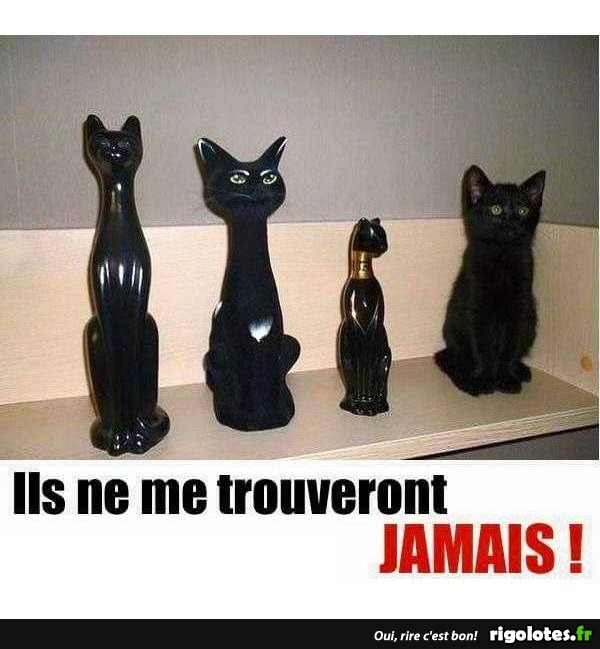      DE FRANÇAIS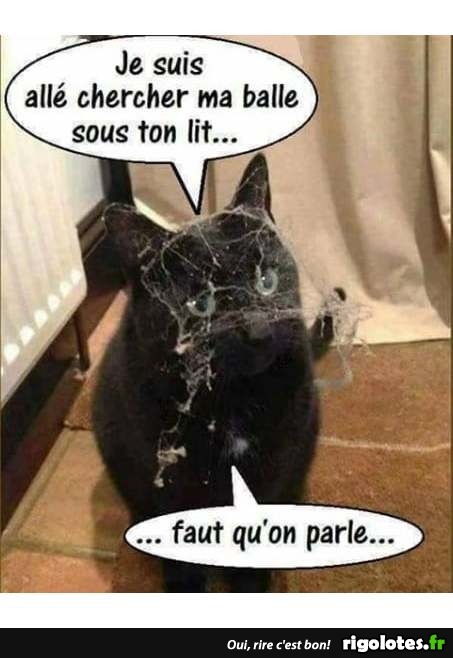 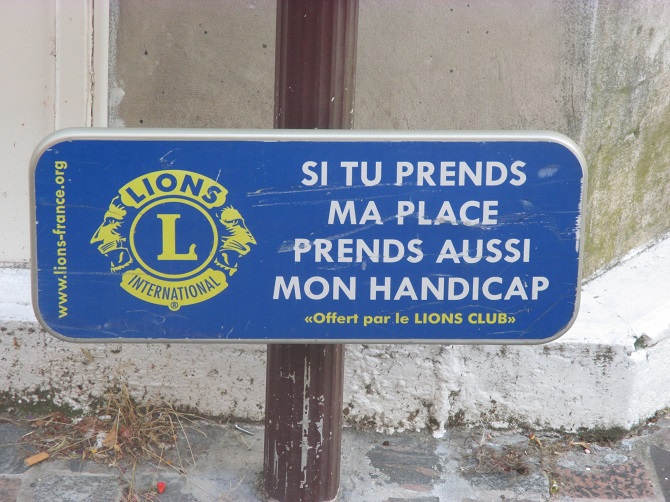 pour le contrôle continu Seconde; niveau 3Bon courage!!! (sg)les gâteaux françaisvocabulaire escargot-grenouille; glosor.eu; texte ; exercices ; corrigé ; escargots et cuisses de grenouille ; questionsEXPLIQUER LES PLATSDIALOGUE niveau 2bexercice2; phrases diverses, constructions et révision de grammaire simple Possessiva pronomen; dvs. ägande pronomen (min, hans, deras, våra etc).genre1 : masculin ou féminin ? un ou une ?genre2 : masculin ou féminin ? un ou une ?l’article partitif ;les prépositions1.      une crêpe..............chocolat   2. une pizza..............champignons    3. un sirop..............menthe4. j’ai été................cinéma et.................boulangerie   5. elle habite.................Japon6. il faut faire attention.............escargots................police et...............professeur Stefan7. je travaille............. école de Manille qui se trouve.............Stockholm............Suède8. Stefan vient..............Eskilstuna mais il habite.............Västerås et il ne boit pas de café.............lait9. je voudrais une glace...............miel et.....................vanille s’il vous plaît10. on fait frire les grenouilles........... la poêle ou..............four11. les escargots viennen...............Bourgogne les verbes réguliers exercices avec les verbesce, cet, cette, ces1. ...................garçon est gentil. Je voudrais ...................bananes mais pas ...................pomme.2. C’est combien ...................journal? Je prends ...................avion. Il est dans ...................école.3. Je connais ...................femme et ...................homme. Il travaille à ...................banque.4. Mon père est médecin à ...................hôpital dans ...................ville.5. Je voudrais ...................pulls, s’il vous plaît.6. Elle préfère ...................vêtements et ...................chaussures.7. Que penses-tu de ...................idée? ...................musée est génial.8. ...................portable est cher. Il est plus cher que ...................petit téléphone.9. Les enfants sont difficiles à ...................âge.10. ...................boutique est meilleure que ...................magasin.l’article partitifJe voudrais ...................bananes, ...................prunes et un peu ...................poires.Il a acheté un kilo ...................tomates et trois litres ...................lait.Tu veux ...................lait? Non. merci, je n’aime pas ...................lait.Tu bois trop ...................eau, Marcel.Elle adore ...................coca. Elle boit beaucoup ...................coca, mais moi, je ne bois pas ...................coca.Vous prenez ...................thé ou ...................café?Vous voulez ...................confiture et ...................beurre(m)?Il mange peu ...................viande. Il préfère ...................légumes.J’ai acheté un paquet ...................chips et une boîte ...................olives.Je n’aime pas ...................vin. Ma mère déteste aussi ...................vin. On boit ...................eau.les pronoms relatifsTu connais l’homme ...................est là-bas? C’est l’homme ...................tu as vu chez moi.C’est ma maison ...................a la grande porte rouge et ...................on voit sur la colline.Ma soeur  vous aimez bien, vient ce soir.C’est un cadeau ...................on m’a donné.C’est votre frère ...................travaille à la poste et ...................nous voyons tous les jours?Je vois un chat ...................chasse des souris mais ...................ne les mange pasVous connaissez quelqu’un ...................voudrait acheter une vieille voiture?Mes parents ...................vous connaissez bien, sont en Afrique.C’est moi ...................ai tort?C’est moi ...................vous cherchez? les pronoms possessifsC’est...................voiture (min). Où est.................voiture (er)?Regarde ...................casquette (hans). ...................casquette est plus belle (din).Où est ...................chien (deras)? Je cherche ...................chien (min) aussi.Det är hans syster: C’est ...................soeur.Var är era kläder? Où sont ...................vêtements?Mina barn är elaka. ...................enfants sont méchants.C’est de ...................faute! Det är ditt fel!Voilà ................... (mina) amis ...................spécialité (min): le couscousJe prends ...................affaires (hans) si tu prends ...................clés (våra). C’est ...................frère (min) qui sort avec ................... (din) cousine?LE COMPLÉMENT DU NOMPLUS BELLE LA VIE niveau lycéeBonsoir Nathan ! Je te dérange ?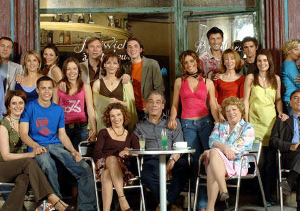 Bonsoir Laëtitia ! Oui, en effet, je suis occupé.Qu’est-ce que tu fais ?Mais tu sais bien que je regarde la télé à cette heure-ci !Ah non, je ne savais pas. Qu’est-ce que tu regardes ?Je regarde Plus Belle La Vie sur la France 3. Tu ne connais pas ?Vaguement. C’est une série télévisée, c’est ça ?Oui, c’est même le feuilleton le plus populaire en France.Ah oui, il parle de quoi ?Il parle de la vie quotidienne de quelques familles dans le quartier du Mistral à Marseille.Le quartier du Mistral ? Je connais bien Marseille mais je ne connais pas ce quartier-là.C’est normal. C’est un quartier imaginaire.Et qui jouent les rôles principaux ?Oh tu sais, il y a tellement de personnes dans ce feuilleton mais pour en citer quelques-unes, il y a Roland Marci et sa femme Mirta. Roland est le patron du bar du Mistral, un lieu très important pour la série et pour les gens du quartier. Roland joue un monsieur très sympa, toujours très raisonnable. Un pilier de la série. Thomas, son fils, travaille au bar avec la serveuse Sabrina et Barbara qui fait la cuisine. Thomas est marié avec le médecin Gabriel et ils ont deux enfants adoptifs, Thérèse et Baptiste. Baptiste est en couple avec Emma et ils ont un fils, Mathis. Emma travaille comme « Happy Manager » chez la société GTS, une entreprise spécialisée dans l’écologie. Le PDG s’appelle Vincent Chaumette, architecte et en concubinage avec la directrice de l’hôpital Marseille-Est, Jeanne Carmin. Dans cette entreprise travaille aussi le jeune et prétentieux César qui est aussi le plus grand actionnaire de la boîte. Il a un très mauvais caractère et il est toujours très amoureux d’Emma. Le commissariat est un autre endroit essentiel dans la série. Ici travaillent entre autres Jean-Paul Boher, Kévin (un jeune policier et demi-frère de Tom) et le commandant Nebout. Il y a des scènes d’école du lycée Vincent Scotto aussi, dont le proviseur est Monsieur Rochat. Toute une bande de copains sont en Terminale : Tom, Mila, Théo et Antoine. Antoine était une jeune fille qui voulait changer de sexe et qui est maintenant acceptée en tant que mec. Elle est en colère envers son frère Théo qui vient de révéler qu’il vit une histoire d’amour avec la professeure de technologie Coralie Blain, qui était aussi la compagne de Clément, le père de Théo et d’Antoine. Luna est la fille de Mirta Torres, et elle a eu un accident et elle est dans un fauteuil roulant. Elle lutte pour pouvoir un jour remarcher. À l’hôpital il se passe aussi beaucoup de scènes importantes. Gabriel, le mari de Thomas, y travaille avec Léa, également médecin et fille de Babeth Nebout, infirmière. La jeune Victoire est mariée au journaliste Sacha. Elle est une ancienne agente secrète. Le policier Jean-Paul a rompu avec sa femme Samia puisqu’elle l’a trompé avec un homme politique qui veut devenir maire. Ils ont une fille ensemble, Lucie.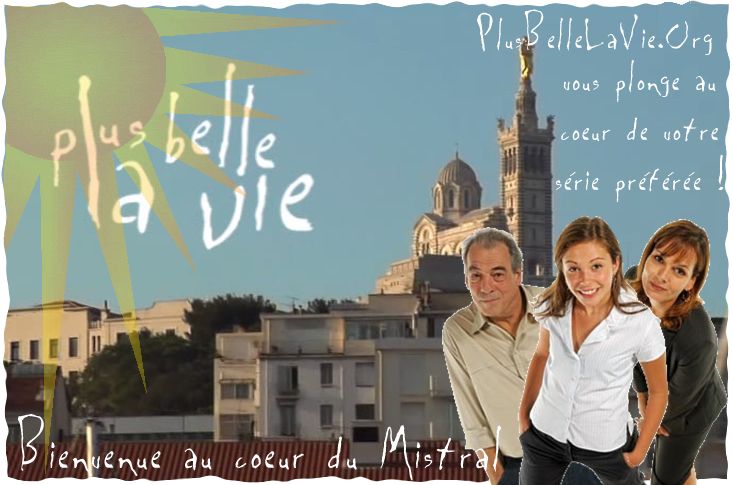 Cette série a battu tous les records d’audience et de popularité en France. C’est un vrai phénomène. Les Français adorent ce feuilleton qui mêle des intrigues, de l’amour, des scènes de ménage, des meurtres, des scènes de la vie quotidienne. On y rencontre des gens sympas, des personnes méchantes. La série aborde aussi plusieurs sujets d’actualité comme l’homosexualité, la GPA, l’avortement, l’adoption d’enfants des couples monoparentaux, les handicaps etc. En plus, chaque épisode se déroule toujours à la même date qu’il est montré à la télé. La série passe à la télé du lundi au vendredi sur France 3 et au mois de mars 2020 on pourra regarder l’épisode numéro 4000. Voilà, c’est Plus Belle La Vie ! Un feuilleton passionnant et qui fascine les Français depuis le 30 août 2004. Et vous, connaissez-vous Plus Belle La Vie ?PBLVquestionlycée3910det tilltalar mig, det gillar jag   serien handlar om kärlek, den handlar om detvilket är Gabriels yrke? Luna sitter i rullstol efter en olyckavi kommer att ”leva” – uppleva ett fascinerande århon har levt i Nederländerna många människor lever ensamma Coralie har just avslöjat sin relation med sin elev Théovar verkligen Théo myndig när de inledde sin kärlekshistoria?Coralie var tillsammans med Clément tidigare, Clément det är Théos pappagift – singel – förlovad – sambo – änka – änkemanmin svärmor är inte elak  mina svärföräldrar lever i USA Baptiste och Thérèse är Rolands barnbarn Patrick arbetar som polis Samia har bedragit sin man jag misstar mig bedrar du mig? förklara orden: enceinte – Terminale – lycée - infirmièreLe pyttipanna — nom suédois encore écrit pytt i panna —, également appelé pyttipanne (ou pytt-i-panne) en norvégien, et pyttipannu en finnois, est un plat populaire en Scandinavie et en Finlande, à base de pommes de terre, d’oignons et de viande, coupés en dés et sautés, souvent servi avec un œuf au plat, une salade de betteraves, des cornichons au vinaigre et des câpres.Ce qui était auparavant une manière économique d’accommoder les restes constitue aujourd’hui un mets à part entière, préparé à partir d’ingrédients frais ou surgelés. Son surnom en suédois, hänt i veckan (littéralement « la semaine dernière ») rappelle ses origines.Kanelbulle (que l'on pourrait traduire par « brioche à la cannelle ») est une viennoiserie habituellement cuite provenant d'Amérique du Nord et d'Europe du Nord popularisée dans les années 1920 sous le nom de roulé à la cannelle.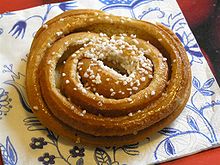 Les brioches à la cannelle ont été introduites lorsque la disponibilité des ingrédients a augmenté après la Première Guerre mondiale. Les ingrédients sont principalement de la farine de blé, du lait, de la levure, du sucre et du beurre ou de la margarine. Souvent, on peut les trouver faites de pâte d'épices à la cardamome. Le fourrage se compose souvent de beurre ou de margarine, de sucre, d'épices, de fruits, de cannelle, etc. L'« escargot » est badigeonné avec un œuf battu et est parsemé de sucre perlé1. La forme est souvent circulaire, mais aussi ce qu'on appelle le pain végétalien, avec une double coque ; ainsi les nœuds et la brioche à la cannelle se forment. Il est fréquent de déposer les petits pains ronds dans du papier plié, dans lequel ils doivent lever et cuire au four.En Suède, cette brioche atypique est très appréciée et il n'est pas rare que les Suédois se retrouvent pour partager un moment (Fika) autour d'un café servi avec une Kanelbulle.En 1999, Hembakningsrådet fonde le jour de la Kanelbulle. Chaque année en Suède, il est célébré le 4 octobre.En 2013, l’Union européenne menace d'interdire les Kanelbulles en raison de la quantité de coumarine, une substance naturelle présente dans la cannelle de Chine, de la pâtisserie qui dépasse fréquemment la limite fixée de 15 mg par kilo2.La ratatouille (de l'occitan ratatolha) est une spécialité culinaire traditionnelle des cuisines niçoise, provençale, occitane et méditerranéenne, à base de ragoût mijoté de légumes méditerranéens, et d'huile d'olive.Le mot « ratatouille » est issu de l'occitan ratatolha (variantes orthographiques : ratatouio ou ratatoulho; retatoulho dans le Var1). Il est également utilisé dans d'autres langues. Ce plat est une spécialité de la Provence et de l'ancien Comté de Nice.À l’origine, le mot « ratatouille » désigne dès 1778 un ragoût hétéroclite. L'abréviation « rata » désigne en argot militaire un mélange de haricots et de pommes de terre, puis de légumes variés, de pain et de viande grasse. Le rata est en effet la cantine de base du militaire, simple et rapide à confectionner.La ratatouille est proche de la bohémienne, recette provençale également, d'origine plutôt comtadine (Comtat Venaissin) et composée uniquement d'aubergines, de tomates et d'une gousse d'ail. Il en est de même pour certaines versions languedociennes de la chichoumeille. Elle s'apparente aussi à la piperade, spécialité basque composée de tomates, de poivrons et de piments d'Espelette. La caponata (sicilienne ou napolitaine) est également proche de la ratatouille, plus acidulée par l'ajout de câpres et de vinaigre.Elle est généralement composée de légumes cuits (coupés en rondelles ou en quartiers) : aubergines, courgettes beurre longue, poivrons rouges et jaunes, tomates, ainsi que des oignons blanc ou paille, de l'ail, basilic et de l'huile d'olive. Il n'y a pas de recette précise mais des principes à respecter. Elle peut être également aromatisée avec des olives,ainsi qu'un bouquet garni de thym, laurier, queue de persil plat, feuilles de céleri, romarin, basilic et herbes de Provence2.Deux méthodes sont possibles : cuisson de tous les légumes ensemble, ou bien première cuisson légume par légume. Les défenseurs de la tradition provençale comme les grands cuisiniers Roger Vergé ou Guy Gedda préconisent de faire revenir ou même frire les légumes un par un, puis de passer le poivron sur la flamme pour le débarrasser de sa peau et lui donner une saveur de grillé.La ratatouille, consommée froide ou chaude, est habituellement servie comme plat d'accompagnement de viande ou de poisson, mais peut aussi être servie comme plat principal seul, alors accompagnée de riz, de pomme de terre, ou de pain.D’autres pays proches de la Méditerranée préparent aussi le même type de recette. Le plat catalan samfaina, le majorquin tumbet, le languedocien chichoumeille, sont d'autres versions du même plat3. La version maltaise s’appelle kapunata. Dans la cuisine italienne, elle se nomme caponata ou encore peperonata si elle contient des poivrons ; en espagnol pisto ; en hongrois lecsó (en), en bulgare et roumain ghiveci, en grec briami mais cette version inclut des pommes de terre.La version croate et serbe nommée đuveč contient des haricots verts et du riz. En Turquie, la ratatouille est présentée farcie dans une aubergine sous le nom d’ımam bayıldı (traduction : « L'imam s'est pâmé4 »). La chakchouka d'Afrique du Nord est également proche.Le bœuf bourguignon est une recette de cuisine d'estouffade de bœuf, traditionnelle de la cuisine bourguignonne, cuisinée au vin rouge de Bourgogne, avec une garniture de champignons, de petits oignons et de lardons. Les variations d'accompagnement sont multiples avec, par exemple, des pommes de terre, carottes, haricots verts, pâtes…Plat dominical traditionnel, le bœuf bourguignon est un mets originaire de Bourgogne, en France. Il tient son nom des deux produits bourguignons qui le composent : le bœuf et le vin rouge. La Bourgogne étant traditionnellement réputée pour ses élevages bovins, en particulier de charolaise du pays Charolais, et la réputation des vins de son vignoble, en particulier des vins du vignoble de la côte de Nuits et du vignoble de la côte de Beaune. Le bœuf bourguignon est un plat emblématique de la cuisine bourguignonne et de son terroir.Il serait, à l'origine, un plat de prédilection des paysans les jours de fête1, probablement très ancien, avant de devenir un plat traditionnel dominical.Le bœuf bourguignon est composé de morceaux de viande de bœuf, cuits à la cocotte dans une sauce bourguignonne, à base de vin rouge, avec une garniture aromatique composée d’oignons, d'ail, de lardons et d'un bouquet garni (qui est retiré au moment de la présentation finale du plat). La cuisson est lente et à feu doux. Les aliments mijotent ainsi en s'imprégnant de vin, lequel, lié avec un peu de farine répartie sur la viande, donne la sauce au vin du plat. Traditionnellement servi avec du pain grillé à l'ail, il peut toutefois être servi avec des pommes de terre vapeur, des carottes, des haricots verts, des pâtes (macaroni, tagliatelles) ou avec une garniture bourguignonne, composée de champignons, lardons et petits oignons glacés à brun.Le vin est traditionnellement un vin rouge de Bourgogne. La qualité du plat dépend essentiellement de celle de la viande et du vin. Le bourguignon est servi et consommé chaud comme mets de résistance.La Falukorv est une saucisse suédoise très commune, distribuée aussi bien dans les hypermarchés que dans le moindre magasin de proximité.Fait à base de viande de porc (au minimum 40 %), c'est un produit typique qui se consomme régulièrement et qui est présent dans un grand nombre de plats quotidiens suédois et sous de nombreuses recettes différentes. Consistance, saveur et diamètre évoquent de très près le cervelas.On peut cuire la Falukorv de plusieurs façons, au four, à la poêle ou encore au barbecue selon les goûts.La Falukorv provient de la région de Dalécarlie (Dalarna), au nord-ouest de Stockholm, de la ville de Falun où l'on célèbre chaque année le Falukalaset (littéralement banquet de Falun), où la Falukorv est bien évidemment invitée d'honneur.Le surströmming est une spécialité culinaire suédoise à base de hareng de la Baltique qui a fermenté pendant plusieurs mois. Celui-ci se conserve et se vend en conserve. Une fois la conserve ouverte, le hareng dégage une très forte odeur musquée. Le hareng doit être consommé très rapidement, généralement avec des pommes de terre ou un œuf à la coque. Le lait caillé ou la bière accompagnent ce plat.On suppose que le surströmming tient son origine du fait que ce mode de conservation était bien moins cher que la conservation du hareng par le sel pendant la Guerre nordique de Sept Ans.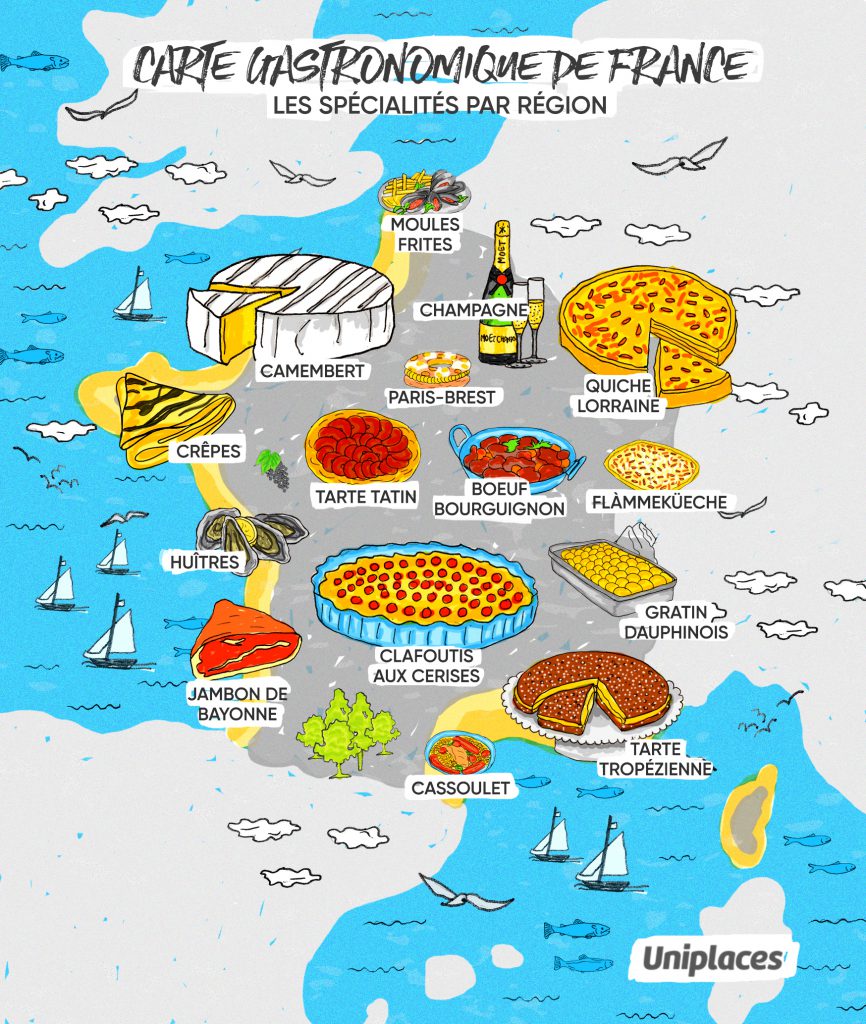 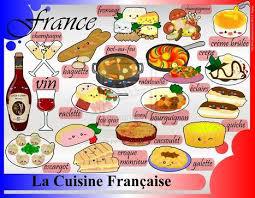 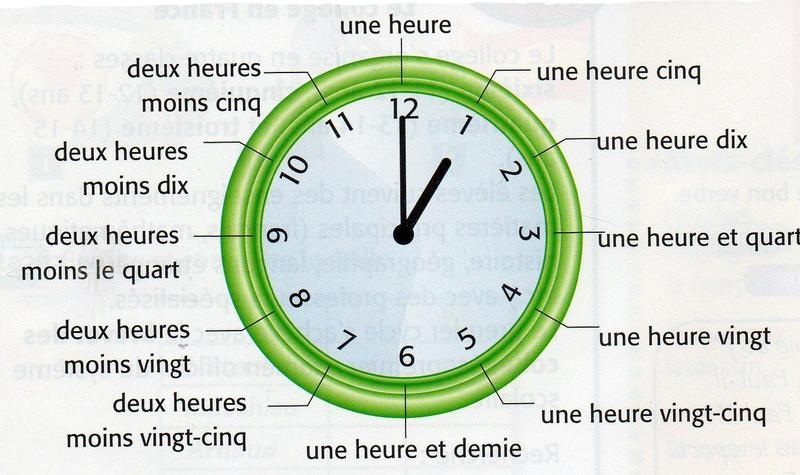 det är ett bakverken blixt är en bakelsekakdeg fylld med vaniljkrämovanmätet är chokladglasyrden existerar sedan 1863en blixt äts mycket snabbtsom en blixtden heter blixt därför attdet är mycket gott ocksådet är en stor bakelse den är fylld med vaniljkrämfylld med vaniljkrämovanpå finns det en annan liten bakelsedenna kaka liknar en nunnanunnan är dekorerad med smörkrämde små spetsarna av kräm liknar en nunnekrageden är gjord av tunna lager av smörkräm separerade med vaniljkrämovanpå är det smält chokladkorsfararna tog med sig tusenbladstårtan till Frankrikedet är en läcker kakdeg fylld med krämovanpå finns det mandlardet är en konditor som uppfann denna kakaden liknar ett cykelhjuldet är en cykeltävlingkonditorns butik låg på cykeltävlingens banadet är en kaka med mandelpulverkakan liknar en guldtackaHerr Lasne skapade « finansiären » 1888den här kakan hyllar den Gamla Regimens finansiärerBaba au rhum skapas i början av 1700-talet av Polens kunghan tyckte att Kugelhofen var för torrhan vattnade kakan med romeftersom att han var en stor läsare av 1001 natt kallade han den Ali BabaAli har försvunnit, det återstår babaoperabakelsen är nyarekonditorn Andrée Gavillon skapade den 1955den skapas av kärleken för dansendet är en kaka indränkt med smörkräm med kaffe och chokladganacheen blandning av kaffe,de små guldbladen påsatta på glasyren lyser som en stjärndanserskasamband, länksnigelgrodafin matlagningskonstpå en gång, samtidigtförfininglåravsmakalåta stekapanering – panera – brödsaltben (i kroppen)lika....somfiskbenman måstevara uppmärksam, försiktigsväljavad gäller, vad beträffarmaträttutarbeta, förfinavara nödvändigt, krävastekpanna, kaminnämligenönskadärför att, tysnarare, hellresällantyckas, verkaopassandeinte uppmuntra - uppmuntratrots detta, ändå, likvälerkännagroddjursnäckdjurlyckas attsättanmärkningsvärdjag gillar sniglarhar du lyckats äta din snigel?man måste erkänna att det är mycket specielltdet tycks mig opassande att äta grodorhon äter sällan grodlårsniglar är lika läckra som grodlårät ditt grodlår Fred!ät era grodlår Saga och Louise !jag vill inte smaka en snigeldet är äckligtdet är inte gottman får/skall inte svälja grodbenendet är framförallt turisterna som vill smaka dessa franska specialiteterpriserna är nedslåendegrodlår är en anmärkningsvärd maträttse här en anmärkningsvärd kvinnaman förbereder sniglarna under åtta dagaräter du sniglar ?jag äter inte grodlårman låter steka grodlårenman måste (låta) steka lårenmed paneringvad är panering ?det är en blandning av salt och lökpaneringen, det är salt och lökhon sväljer en grodahan lyckades svälja ett dussin sniglarjag gillar inte smaken av sniglardet finns mycket vitlök i dessa rätterdet är typiskt franska maträtterhur förbereder man sniglar ?tillredningen är långman tillreder dem under åtta dagarman (låter steka) steker sniglarna i stekpannan med persiljesmörman steker dem (låter steka dem)fransmännen äter sällan grodlårde äter det sällanjag tycker det är konstigt att äta så exotiska djurdet är motbjudande att äta groddjurdet är mycket dyrt1quelles sont les deux spécialités culinaires dont parle le texte ?2comment prépare-t-on les cuisses de grenouille ?3comment sont les os de grenouille ?4on mange les os ?5est-ce qu’on doit manger les arêtes de poisson ? pourquoi ?6qui mangent surtout les escargots en France ?7les Français mangent les cuisses de grenouille ? souvent ?8que pensent certains de ces spécialités culinaires françaises ?9comment prépare-t-on les escargots ?10de quelle région vient la préparation la plus populaire des escargots ?11comment sont les prix au restaurant de ces mets ?12et vous, vous avez déjà goûté ces spécialités ?13si oui : qu’en pensez-vous ? pourquoi ?14si non : aimeriez-vous les goûter un jour ? pourquoi ?vad äter du ?det är en varm smörgåsvad är det ?vad är det i den ?vad är den gjord av ?vilket är receptet ?vad är det gjord av ?vad innehåller den ?den är gjord av...den innehållerinnehållaskinkaostsmörbéchamelsåsdet är en slags smörgåsdet är en grillad mackaen soppaen grytaen blandning avung. basen är gjord på grönsakerhuvudingrediensendet behövs, man behöveroljamargarinsaltpepparen pajen kaka, en tårtadet är en förrätten rätten efterrättden är gräddad i ugneni stekpannanlåta kokalåta smältasmältasmältsteka, gräddaskalaskära, hugga, klippaskiva, skära i smala skivoren bittillsättatillsätta (mer, igen)man tillsättersmeten, degenkyla av, kallnalåta, lämnaknäcka äggskilja vitorna och gulornavispa äggenblandabeströ medsätta, ställa, läggastekning, gräddninggratänggratineradköttfiskgrönsakerpotatislökgurkaen patéen salladråkost, råa grönsakerskaldjurhackahackat kött, köttfärsråsmulatärnaen skivapotatisgratängvärmalåta värmaugnenen mikrovågsugngrillenrostad, grilladbrynalåt brynasmåkoka, puttrapå svag värmeen grytkastrullkalvköttnötköttmäktig, väl tilltagenlättsmaklig, aptitligutsökten formförvärmaunder lockbryna, göra gyllenbruntsmöramjölsockersenapdressingsmaksättning, kryddningkryddorknådabreda uten liten bullemostimjanlagerbladdillpersiljafastna, klistraen silknivgaffelskedsked med något i (en sked mjöl)mald pepparmala - maldpå stark värmepå medelstark värmeen matsked med innehållen tesked med innehållen vispvispgräddevaniljsåsröra omgryn (i t.ex. mjöl, sås), klumpflorsockerströsockerbitsockerströbrödklyfta (av vitlök)riventjock - tjocklekhällaett lagerskal, skorpa, kantdra ut, sträcka utkvarter, klyfta (om äpple)ingrediensmjuksyrliguppochnervänd, utspilldmild, eleganten kastrullen burk, en liten muggen mugg, en koppett glasen flaskaen större mugg (frukostmugg)liten skålung. allt-i-allo-kastrullbehållare, skålen nypaköksredskap, kökstillbehör(vid)brändbrinna, brännaett kylskåpen frysmatvaravaniljsockermjölksmörgås (med sött på)bre på en smörgåssylt, marmeladfördelakrossa, mosapajdegklä, garnerabitter, besk, mörk (om choklad)strimlaliten kastrullmaträttsaltattill förrätthuvudrättdet är kryddatmatlaga matpepparvilken är din favoriträtt?jag älskar potatisgratäng och du?jag gillar löksoppajag gillar inte ”quiche lorraine”vad är det?det är en slags pajvad är det i den?det är ost och skinkadet verkar gott (avoir l’air)nej, jag gillar det intetycker du om fisk?nej, jag avskyr fiskäter du ingen fisk?absolut integillar du inte skaldjur heller?nej, och du?jag älskar skaldjuräter du ofta fisk?jag äter fisk minst 3 gånger i veckanblää, du äter konstig matdet är viktigt att äta fiskvarför?det finns mycket vitaminer i fiskäter du grönsaker då?ja, ibland men inte så oftavad gillar du för grönsaker?jag tycker om paprika och purjolökkänner du till purjolökspaj?nej, är det gott?mycket gottvet du hur man gör en ostfondy?ja, det är lättman tar tre olika ostaroch sedan?man låter smälta osten (fondre) i en kastrullsalt och peppar?självklart, man tillsätter lite vitt vin ocksåär det nödvändigt?ja, men du blir inte full av det vinetnej, men jag tycker inte om smaken av vinnär osten är smält skär man bröd (couper=skära)sedan doppar man (tremper) brödet i ostenvar är min nyckel?din nyckel är på bordetjag har tappat bort mina örhängenkänner du deras grannar ?våra vänner kommer i kvällhar ni ert pass ?var arbetar din syster Sten ?hennes bror är stuntmansingulier - man äger 1 saksingulier - man äger 1 saksingulier - man äger 1 sakpluriel - man äger flera sakerpluriel - man äger flera sakermasculinfémininägaren/ägarnamasculin+fémininägaremin, mittminadin, dittdinahans, hennes, sin, sittsina, hans, hennesvår, vårtvåraer, erteraderas, sinderas, sinaportefderas dörrpoirefvårt pärontranchesfplvåra skivorplacardmditt skåpmenumderas menypommefmitt äppleplacardsmplvåra skåprestaurantmhennes restaurangappartementdégustationgarefonduefrontmagasinplatchemisegaragegymnaseamandepanurefrituremariagelaboratoirestagediscussionsoeursaucissonpaysfrèrechênestadeémissionmaisonventreclédentcaféfleursucrepoivrej’ai achetéoignonsprenezun peuoignonstu veuxailelle achètebeaucoupcrèmeil fautpanureil fautdeux paquetspersilils mangentescargotsil y atroppoivreil y asucreest-ce quetu aimestruffec’estlimonadeje sais queMarie détestepoissontu mangesviandeAnnene mange pasvolailleil boitlaitest-ce quevous préférezthé?on achètelégumesvous voulezune tranchejambonje veuxeauje voudraisdeux verresvininfinitifinfinitifparticipe présentparticipe passéprésent=nutidgoûter = smakagoûter = smakafutur=ska, kommer attfutur=ska, kommer attimparfaitpassé composé har/igårprésentjetuilnousvousilsconditionnel      conditionnel      subjonctifplusqueparfaitimpératifjetuilnousvousilshar du smakat mina sniglar Love?jag har inte smakat era grodorvill ni smaka ?jag skall smaka deras grodlårjag kommer att smaka dem senarehon skulle aldrig smaka gåsleverhan hade inte smakat sniglarnakan jag (få) smaka ?Iris, smaka min äppelpaj !Pontus vill inte smaka hans pajom du smakar en snigel, skall jag smaka en grodasmakade barnen osten ?skall ni smaka franska specialiteter i Paris ?jag skulle precis smaka en snigel när han svalde en hel grodakom och smaka våra sniglar i gräddsås !jag har redan smakat grodlårvar är mina böcker?har du våra pennor?här är deras nyckeldina hundar är sötahans syster heter Alicevårt hus är modernthennes pappa bor i Italiendet är vårt problemjag har glömt dina skordin skjorta är snygghar du din dator?här är era cd-skivorert hus är gammaltdet var min favoritsångarevad heter er favoritskådespelare?Martins hund (un chien)flickans katt (une fille – un chat)pojkens gris (un garçon – un cochon)hästens svans (un cheval – une queue)svansens färg (une queue – une couleur)ögonens färg (yeux = ögon)Stefans ögonhundens ras (un chien – une race)kossans dag (une vache – une journée)katternas jamande (un chat – un miaulement)à côté debredvidaborderta upp, prata omavortementabortbeau-pèresvärfarcompagnepartner, flickvändérangerstöraen effetfaktiskt, nämligenen tant quesåsom, i egenskap aventre autresbl.a.être en colèrevara argfauteuil roulantrullstolinfirmière (f)sjuksköterskala GPAGestation Pour Autrui= Värdmödraskaplieu (m)ställe, platslutterkämpalycée (m)gymnasiummeckillemeurtre (m)mordoccupéupptagenparler deprata om, handla ompatronägarepilier (m)pelareprincipalviktigquelqu’unnågonquelques-unsnågraquotidienvardagligrévéleravslöjascène de ménage (f)hemmabråkse déroulerutspela sigsociété, entreprise, boîteföretagsujetämnetellementså, så mycket, så till den gradtenir - tenuhållaTerminaleåk 3 på gymnasiettromperbedraun PDGen VDvaguevag(t)venir de + infinitifjust ha gjort något1Plus Belle La Vie, qu’est-ce que c’est?2Quelle est la situation familiale de Gabriel ?3Présentez Emma !4Quels sont les lieux les plus importants de la série ?5Quel est le problème de Luna ?6Antoine est en froid avec son frère Théo ; pourquoi ?7le GTS, qu’est-ce que c’est ?8Qui est César ?9Quels sont les sujets d’actualité dont parle cette série ?10Qui est Victoire ?11Où travaille Sabrina ?12Où se déroule ce feuilleton ?